POMELNIC BISERICA “TOȚI SFINȚII” TORONTO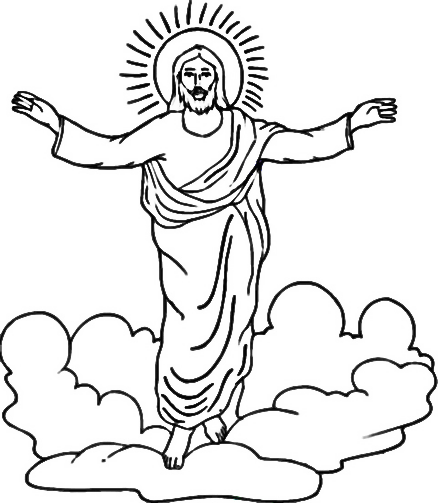 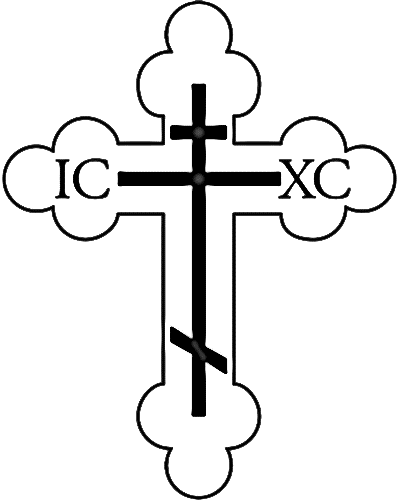 Binecuvântarea Domnului sa fie peste voi toți, cu al Său har și cu a Sa iubire de oameni, totdeauna acum și în vecii vecilor! Amin!POMELNIC BISERICA “TOȚI SFINȚII” TORONTO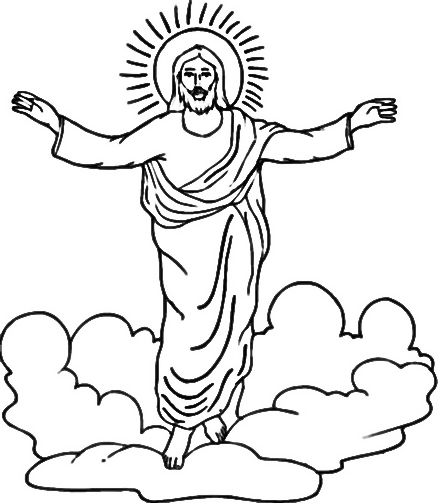 Binecuvântarea Domnului sa fie peste voi toți, cu al Său har și cu a Sa iubire de oameni, totdeauna acum și în vecii vecilor! Amin!VII/ALIVEADORMIȚI/DEPARTEDVII/ALIVEADORMȚTI/DEPARTED